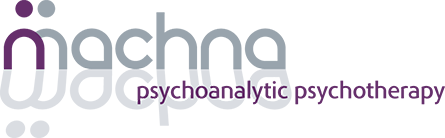 Client Confidential Information Form Name: 	__________________________________    Date of Birth:     ____/____/_____  Home address:      _____________________________________________________________Home phone: (____)_______________     Message may be left at this number:    Yes      No  Mobile phone: (____)______________     Message may be left at this number:     Yes      No Email Address:                                                                  __    Message may be left:   Yes    No  Your GP’s Name and Contact details: (Optional) __________________________________________________________________________________________________________________________________Have you previously been seen for mental health treatment? 			Yes       No  If yes, please list the provider(s), treatment(s), duration(s): ____________________________________________________________________________________________________________________________________________________________________________________________________________________________________________________________________________________________________________________________________________________________________________________________________Are you currently using any medication, prescribed or unprescribed?	Yes       No  If yes, please list the medication, dosage and duration of the prescription.   _______________________________________________________________________________________________________________________________________________________________________________________________________How were you referred to my practice?  _____________________________________________________________________________________________________________________________________________________________________________________________             _______/_______/_______ SIGNATURE                                                                                             DATE